TRASPORTO SCOLASTICO A.S. 2021/2022Il/la sottoscritto/a  				  nato/a a		(	) il  	 residente a	Via    					  	   	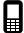 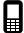 nella sua qualità di:	 genitore	 esercitante la podestà genitorialeCHIEDE l’iscrizione al servizio per n°	figli/o:A TAL FINE SI IMPEGNAA corrispondere all’Amministrazione Comunale la tariffa annuale stabilita per gli alunni residenti per l’anno scolastico2021/2022 con DGC n. 19 del 25.02.2021 pari a:(barrare la fascia ISEE di appartenenza)N.B. In assenza di dichiarazione ISEE, verrà applicata la tariffa del servizio di massimo importo.La quota spettante, dovrà essere versata anticipatamente rispetto alla fruizione del servizio, scegliendo una delle seguenti modalità: Annuale in un'unica soluzione per il totale dell’importo In tre rate - (scadenza 05/09/2021) - (scadenza 05/12/2021) - (scadenza 05/03/2022).Il pagamento dovrà essere effettuato tramite PAGO PACAUSALE: “cognome e nome del bambino/a, la scuola e la dicitura “Servizio Scuolabus”ai sensi del DPR 445/2000DICHIARA altresì:Di essere a conoscenza che l’attestazione ISEE presentata non potrà essere sostituita e determinerà la fascia contributiva fino a tutto il 30/06/2022. In presenza di rilevanti variazioni del reddito a seguito di eventi avversi, quale la perdita del posto di lavoro, ai sensi dell’art. 9 del DPCM n. 159/2013, il richiedente può presentare un ISEE corrente.Di essere a conoscenza che l’esonero dal pagamento del servizio potrà essere concesso solo a seguito di presentazione di idonea relazione del servizio sociale relativa a situazioni di disagio sociale di eccezionale gravità. In tal caso l’utente sarà esonerato dal pagamento della quota contributiva dal mese successivo alla data di presentazione della relativa relazione.Di essere a conoscenza che la sottoscrizione della richiesta comporta l’integrale e incondizionata accettazione, da parte dei genitori, del vigente Regolamento che disciplina il Servizio di Trasporto Scolastico.Di essere a conoscenza che la responsabilità della Ditta Bus International Service S.r.l. è limitata al periodo di permanenza degli utenti sullo scuolabus durante l’effettuazione dei percorsi stabiliti, mantenendo, quindi, indenne da qualsiasi responsabilità la Ditta BIS S.r.l. per quanto dovesse accadere prima e dopo il trasporto.Di essere a conoscenza che i Genitori, firmando la richiesta, dichiarano di essere a conoscenza delle modalità con cui il servizio viene erogato a seguito di regolare pagamento delle tariffe in vigore e relative modalità di pagamento.Di essere a conoscenza che la domanda presentata da un solo genitore va intesa come espressione di volontà congiunta di entrambi i genitori.Di impegnarsi ad accompagnare e ritirare personalmente il/i suddetto/i minore/i alla fermata e nell’orario stabilito o, in alternativa, di autorizzare le seguenti persone maggiorenni:COGNOME ……………………………………………..    NOME	(allegare documento)COGNOME……………………………………………..	NOME	(allegare documento)Di essere a conoscenza che i percorsi, le fermate e gli orari sono determinati lungo strade comunali e provinciali prioritariamente in funzione delle linee esistenti, dalla residenza degli utenti, dei tempi di percorrenza, della capienza degli automezzi e del rispetto delle norme del codice della strada: Il servizio viene effettuato per punti di raccolta, che saranno definiti di anno in anno in relazione al numero ed alla residenza degli utenti. Gli orari sono legati alla condizione delle strade e ad eventuali imprevedibili inconvenienti. In caso di uscite scolastiche anticipate per assemblee sindacali del personale docente e non, ovvero di uscite anticipate dovute a motivi straordinari od urgenti (eventi calamitosi, neve, ghiaccio od altro) il normale servizio di trasporto scolastico può non essere assicurato, ovvero esserlo parzialmente in relazione alle condizioni oggettive. Il servizio potrà essere sospeso qualora non dovessero esserci le condizioni di sicurezza necessarie allo svolgimento dello stesso.INFORMATIVAORGANIZZAZIONEIl servizio di trasporto e di accompagnamento è gestito dalla Ditta BIS S.r.l. - tel .06.22751246.La salita e la discesa dallo scuolabus dei bambini avverrà esclusivamente nei punti di raccolta indicati dall’apposita segnaletica.ACCOMPAGNATOREAlla Bus International Service S.r.l. è affidato anche il servizio di accompagnamento sugli scuolabus. Nei confronti dei bambini trasportati l’assistente svolge le seguenti funzioni:Cura le operazioni di salita e discesa dei bambini dallo scuolabus in sicurezza;E’ incaricato/a della sicurezza dei bambini durante il percorso dello scuolabus; affidano il bambino ai genitori o a loro delegati;Non consente la discesa dell’alunno dall’automezzo qualora i genitori o loro delegati non fossero presenti alla fermata. A salvaguardia dell’orario di marcia, il servizio proseguirà per l’accompagnamento dei bambini sullo scuolabus secondo il percorso in itinere. Ove al termine del turno di servizio, anche il tentativo finale da parte del personale dello scuolabus di affidare il bambino ai genitori presso l’indirizzo di residenza fosse vano, il bambino verrà condotto presso il Comando di Polizia Locale per i successivi adempimenti.Ai sensi del GDPR (General date Protection Regulation) n° 679/2016 (Regolamento europeo per la protezione dei dati personali), il sottoscritto acconsente al trattamento dei dati personali qui forniti unicamente al fine della corretta e completa esecuzione del servizio richiesto.Santa Marinella lì,		FIRMA-50%-75%Fascia ISEEPer 1° figlioPer 2° figlioPer 3° figlio e altriDA €	0,00 A € 3.000,00 € 180,00€ 90,00€ 45,00DA € 3.000,01 A € 10.000,00 € 270,00€ 135,00€ 68,00DA € 10.000,01 A € 20.000,00 € 300,00€ 150,00€ 75,00DA € 20.000,01 A € 30.000,00 € 330,00€ 165,00€ 83,00OLTRE € 30.000,01	€ 370,00€ 185,00€ 93,00